PROJET HANDITOURISME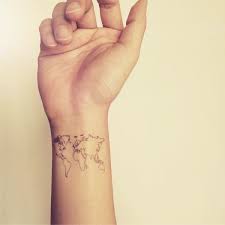 Présenté par Aurélie PAQUES & Gaëlle FLEUET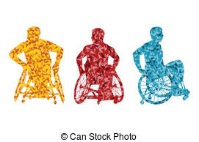 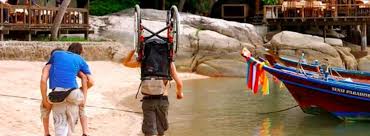 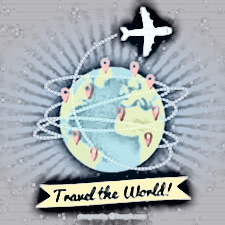 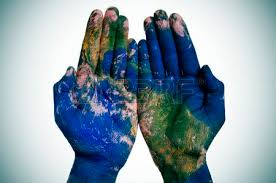 HACKATON DU 17 ET 18 MARS 2018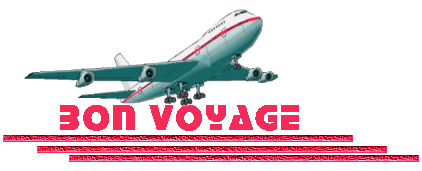 THEMATIQUE : MOBILITE ACCESSIBILITEPROJET : L’handitourisme3 Objectifs : Améliorer l’accessibilité touristique BerckoiseCréer une agence d’handitourisme en partenariat avec la Fondation Hopale : HopalHandTour Organiser un séjour inclusif au sein de la FondationPourquoi :Etant en situation de Handicap toutes les deux, nous conservons notre envie de découvrir le monde, et de pouvoir partir en vacances sans prise de tête avec la logistique. Le but ultime partager nos expériences et offrir une offre de voyage la plus adaptée possible. Evitons les ghettos d’Handicapés, sans que cela devienne un parcours du combattant. Rendre inclusif les voyages : mélanger les personnes de divers horizons avec ou sans handicap.Comment : Travailler en partenariat avec la ville et l’office de tourisme Berckois.Créer un poste de guide touristique Handi Répertorier les établissements touristiques adaptés.Répertorier les établissements touristiques accessibles PMR : hôtels, restaurants, campings, chambres d’hôte. Créer une application pour smartphone dans l’esprit « j’accède.com », où les personnes peuvent inter agir et y mettre des commentaires. Créer également une version papier en format brochure.Valider les démarches d’accessibilité en étant testeur avec diagnostic et conseilsOffrir une offre de loisirs accessibles en formant les prestataires, en les aidants dans leurs démarches administratives pour autorisation, renseignements sur les normes. Le but étant d’être certifié label Loisir et Handicap.Obtenir des subventions pour l’aménagement des chemins de randonnées dans l’agglomération et les diverses stations balnéaires de la côte d’Opale.Visiter et tester des établissements et des loisirs pour proposer une gamme large de vacances inclusivesBudget :Coût d’une application smartphone : cf devis en cours de réalisation, comptait un budget de 12000 à 15000€Coût des brochures devis en cours de réalisationSéjour inclusif : établir un devis pour hébergement, transport, et activités : à voir pendant l’hackatonFormations professionnelle courte en communication touristique avec IPAC : 3528€ cf descriptifs en pièces jointes, hébergement : 495€Source de financement :Voir les différentes possibilités d’aides de financement : financement participatif, aides régionales, aides des fondations type Société Générale, diverses banques, les fournisseurs paramédicauxTrouver des partenaires pour nous sponsoriserFaire des bénéfices en négociant les vues you tube, créer un blog, page Facebook, Instagram, Snapchat, Twitter Mettre en avant nos statuts de RQTH (Reconnaissance en Qualité de Travailleur Handicapé, comme moyen d’exonération de charges salarialesPorter le projet devant la Fondation de la Seconde chance, pour obtenir des financements pour l’agence, les formations, les aides au démarrageSolliciter CAP Emploi, l’AGEFIP, Comete France, le centre La Molière, pour l’aide à la formation et équipements adaptés.VOYAGER EXPLORER DECOUVRIE LE MONDE SANS BARRIERE !VIVE LES VOYAGES INCLUSIFS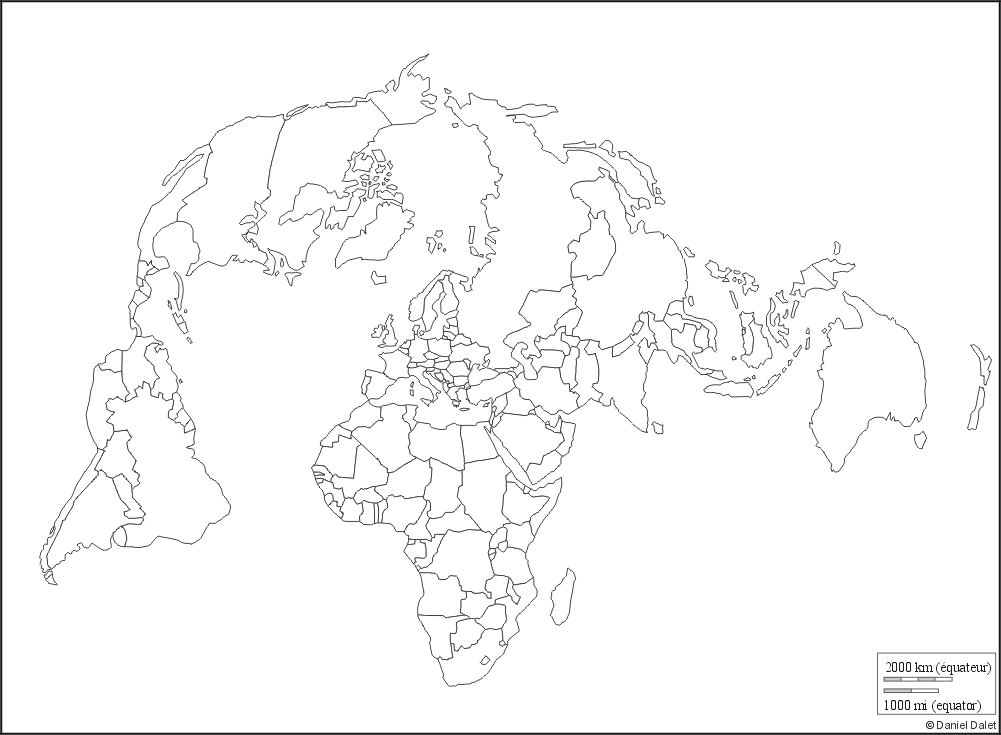 26/02/2018	Combien ça coûte de créer une application? - Devis gratuit← RecommencerTrès bien! Nous avons terminéMerci de partager si cela vous a plu	 Share	 Share	 Google +	 TweetLe coût estimé de votre application est 12.200 €Modifier les réponsesYeeply sélectionne les meilleures développeurs d'applications mobile et web pour vos projets. Publiez votre projet sur Yeeply ou visiter notre section cas de réussite (https://fr.yeeply.com/cas-de-reussite?utm_source=CCMAFR&utm_medium=stories&utm_campaign=microsites).lus d'informations | Sponsorisé par  (https://fr.yeeply.com)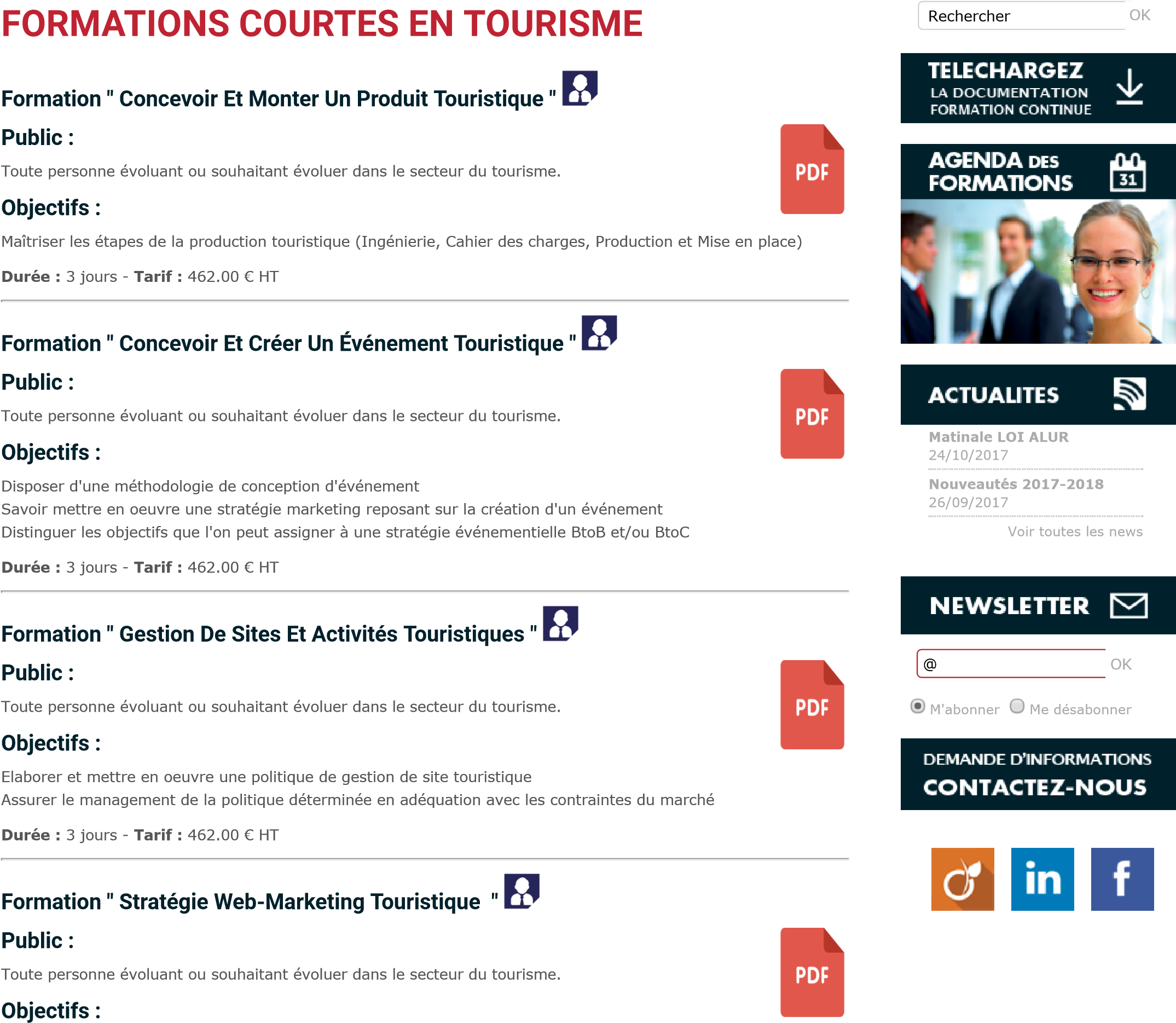 http://formationcontinue.ipac-france.com/nos-formations/tourisme/formations-courtes.html	1/2 26/02/2018	Formations Professionnelles Courtes en TourismeSavoir analyser les conditions de mise en oeuvre d'une politique de web-marketing Sélectionner les informations, les analyser et suivre leur évolution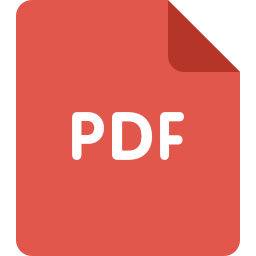 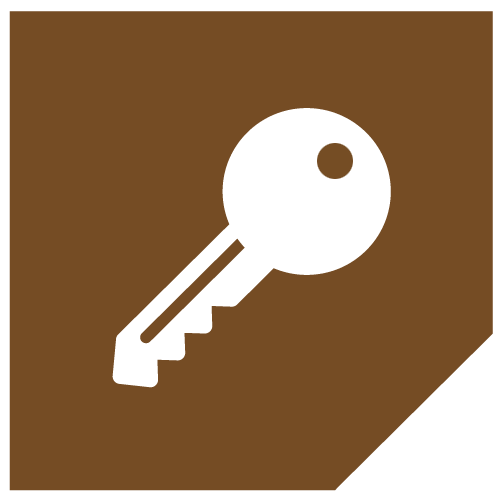 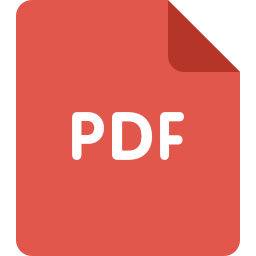 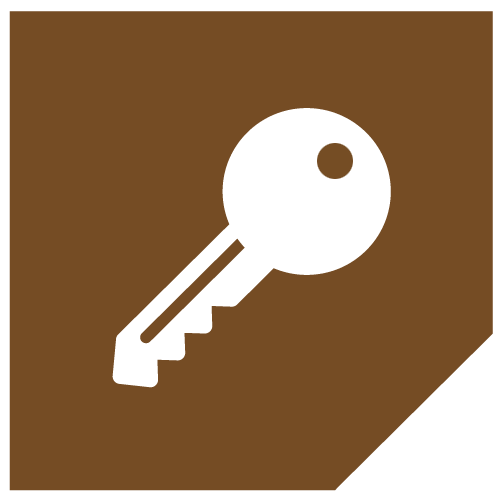 Savoir négocier Développer les ventes additionnelles 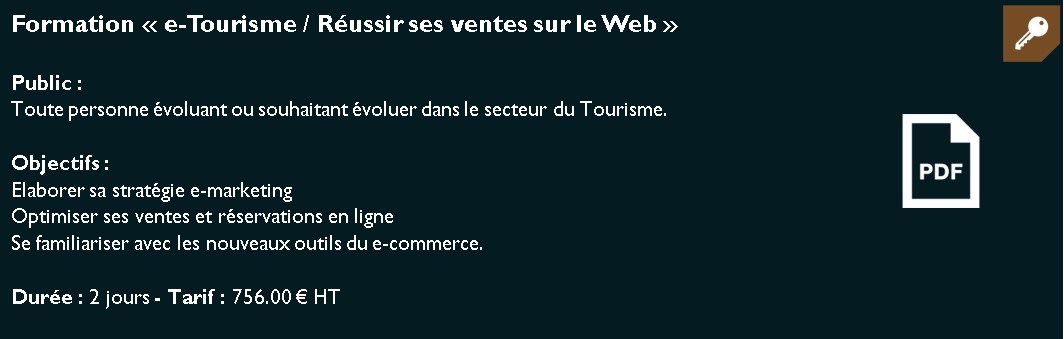 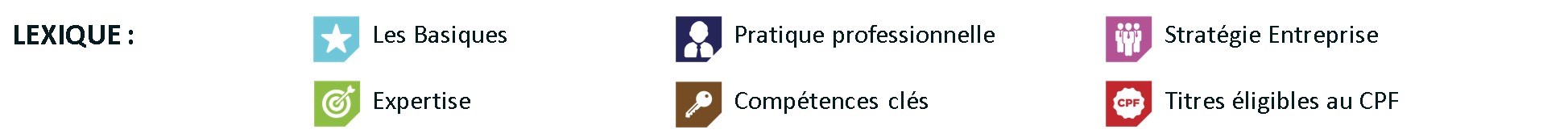 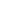 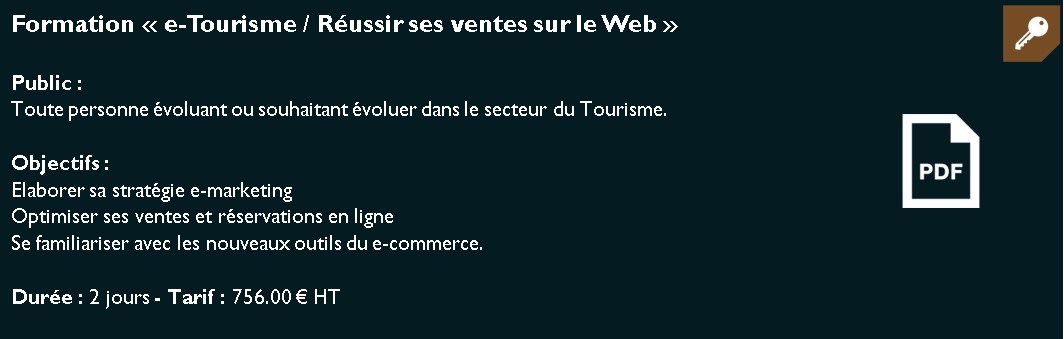 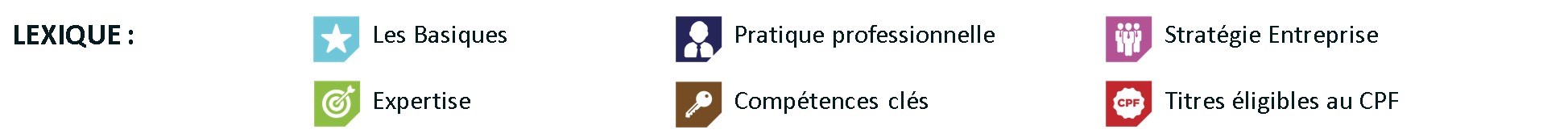 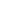 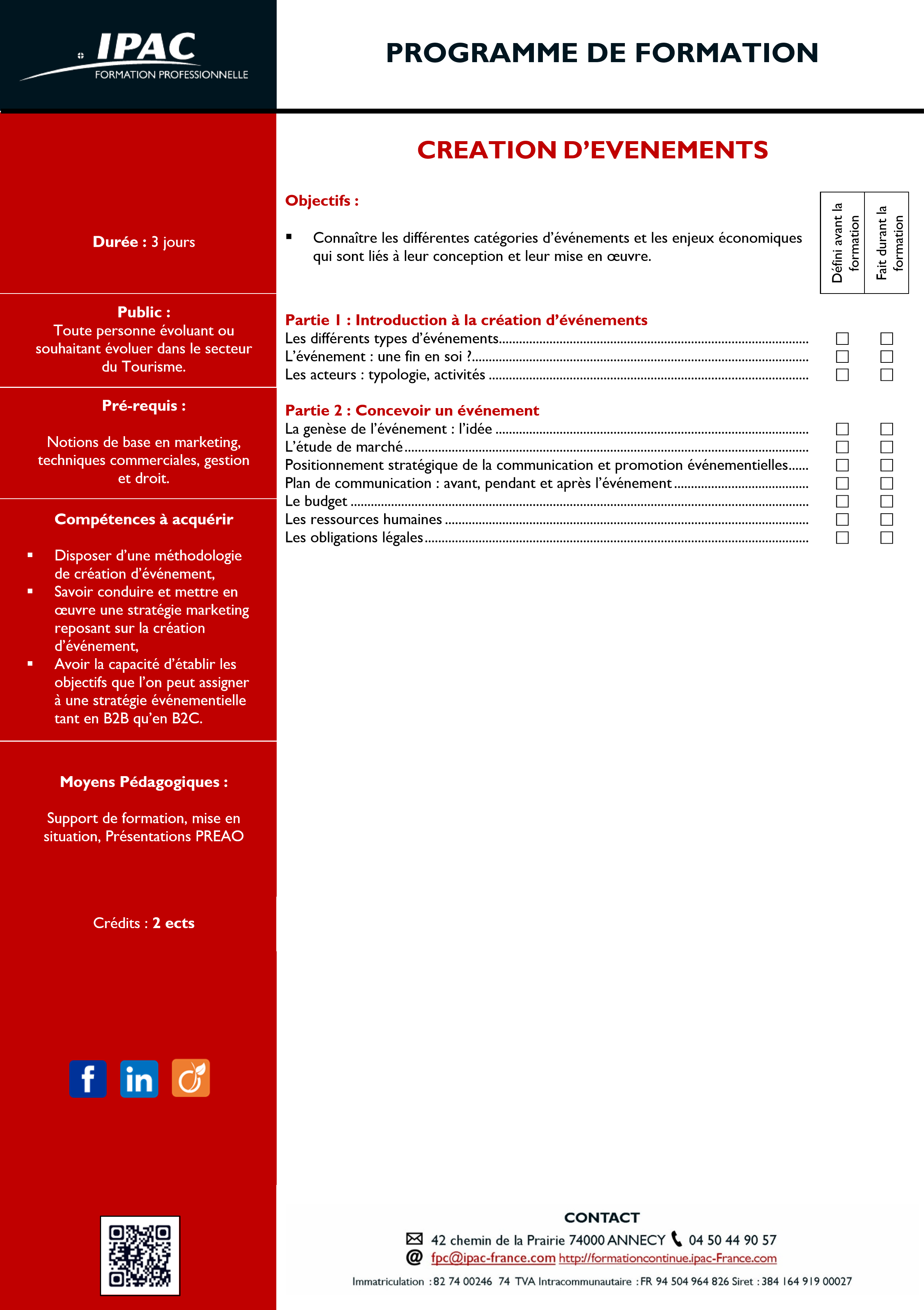 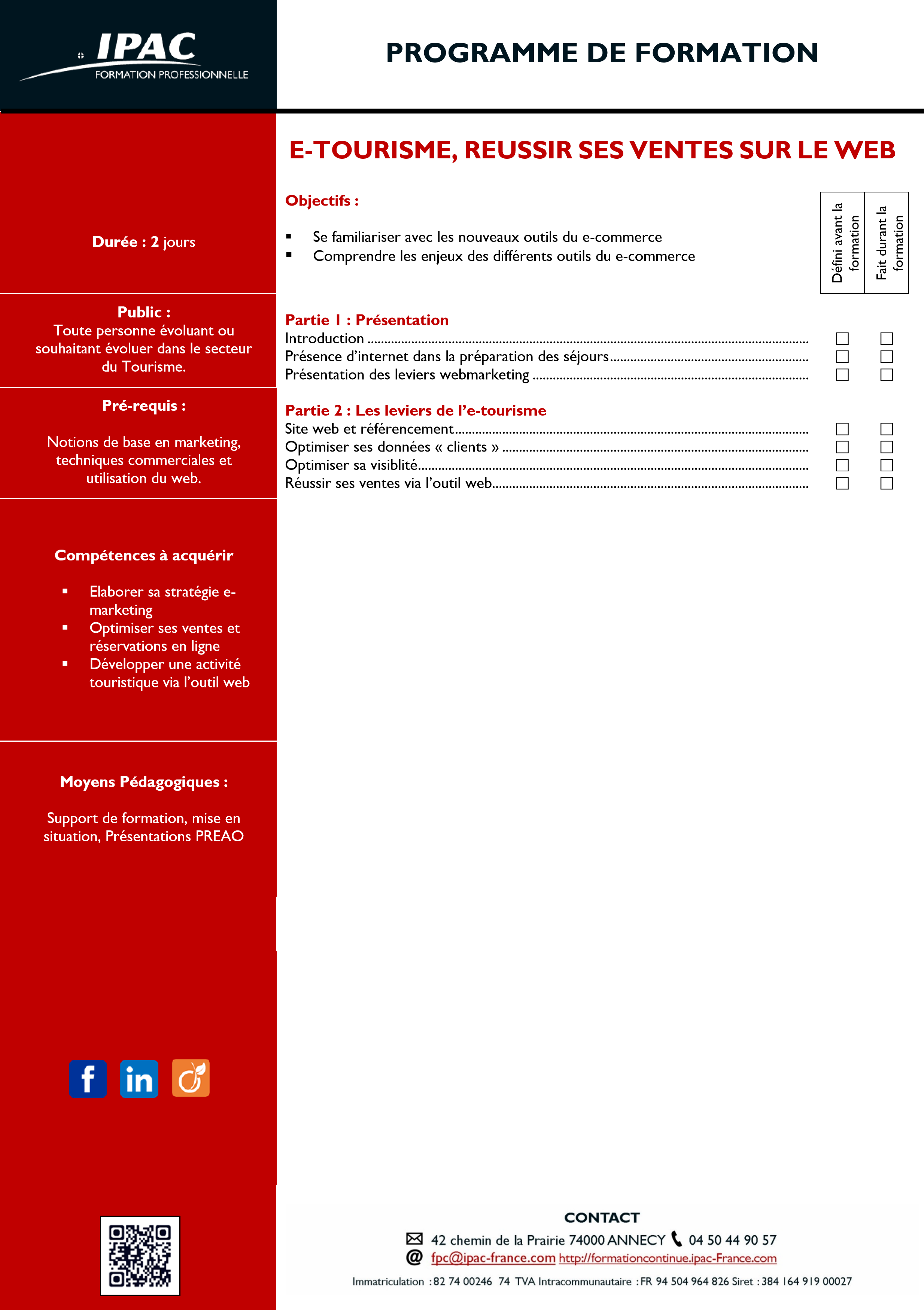 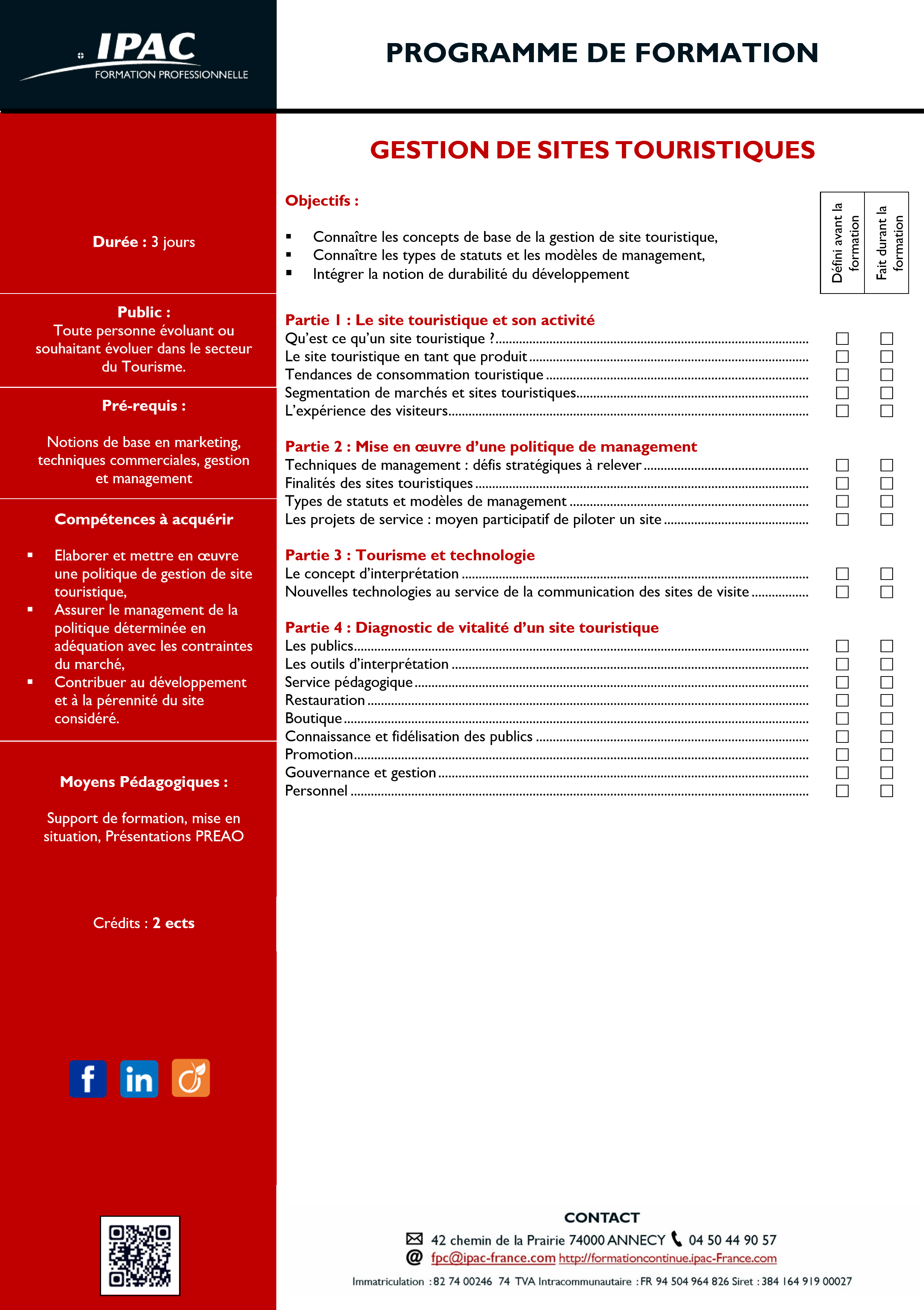 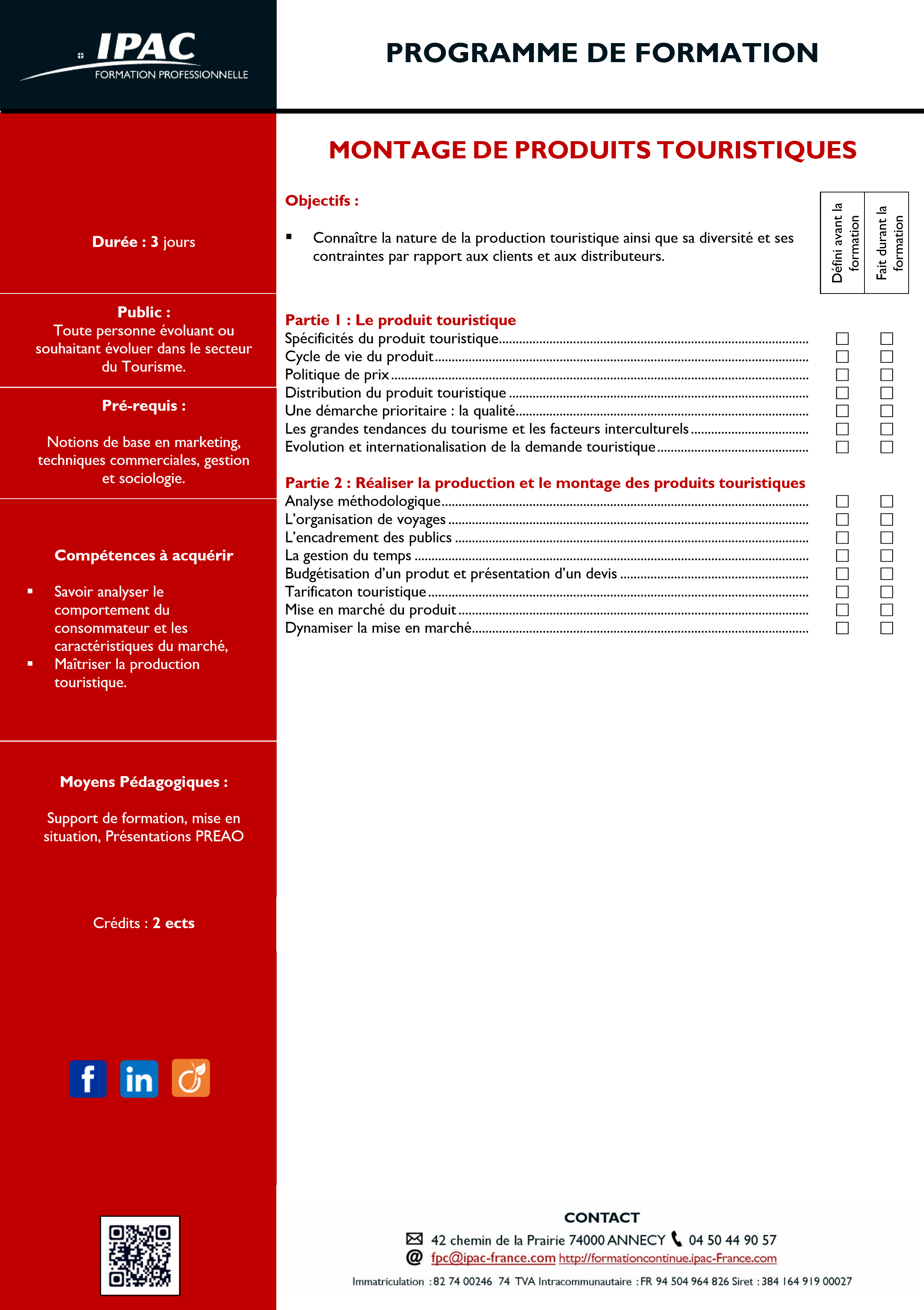 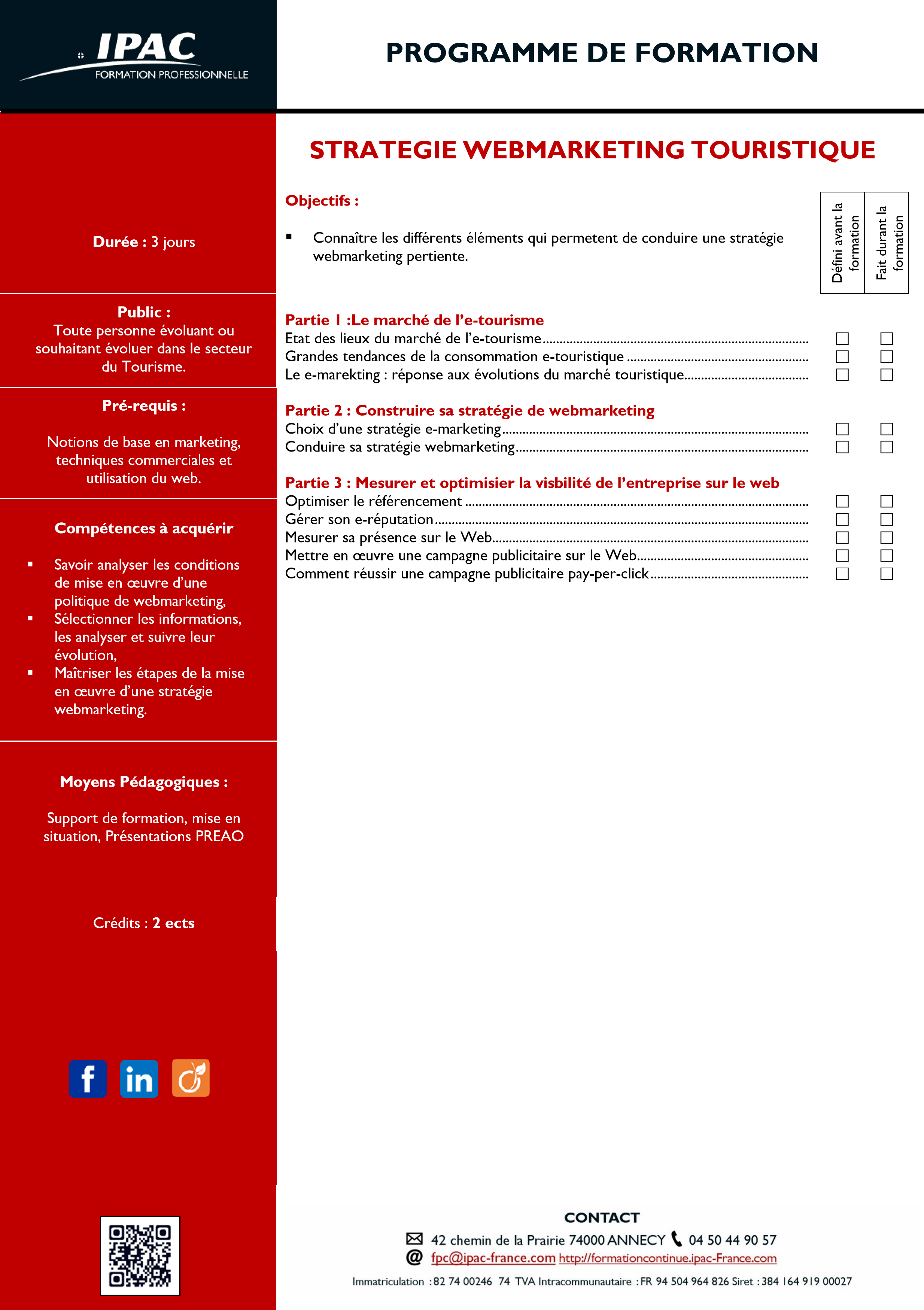 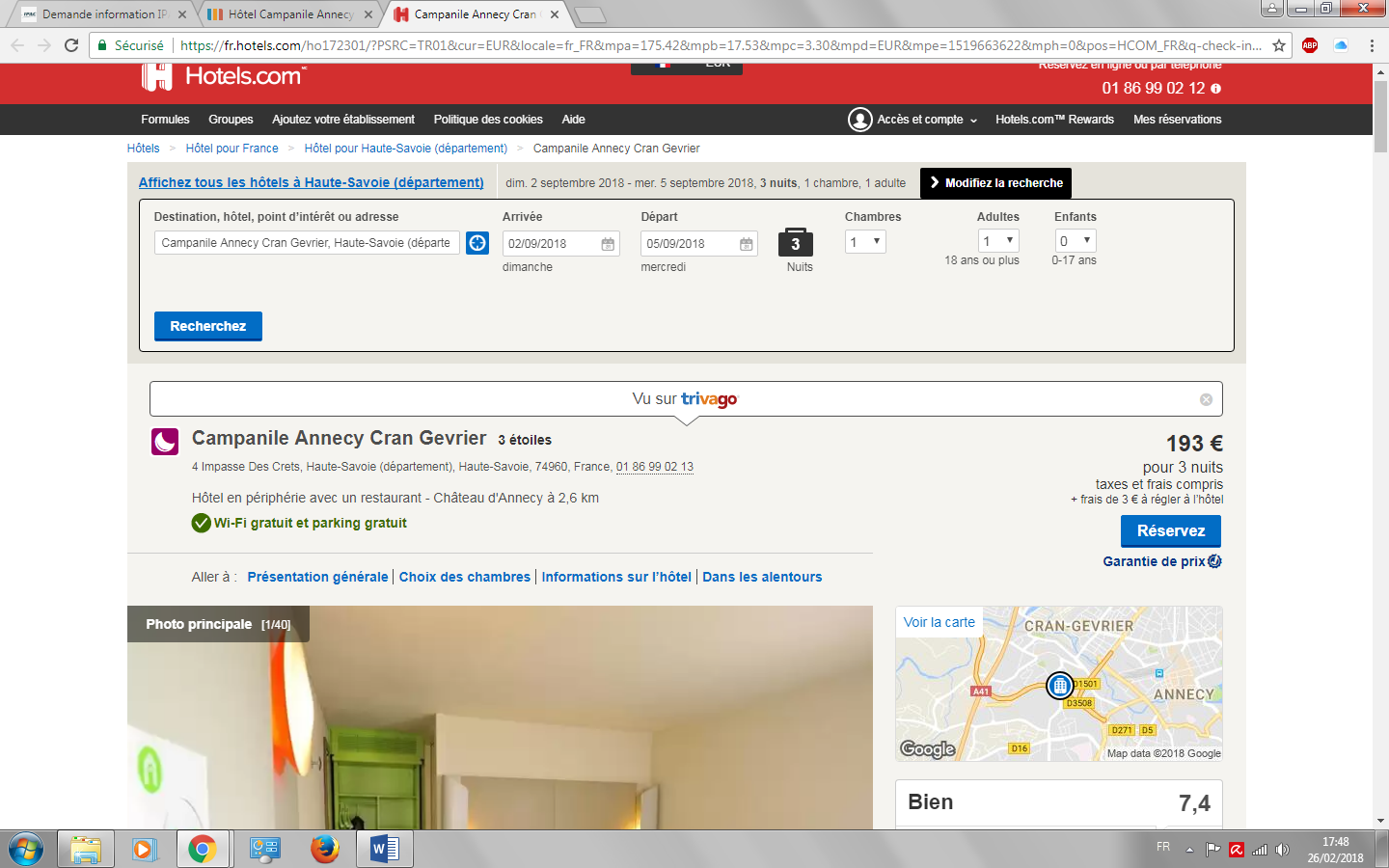 